 Persuasive Writing Rubric Pre AP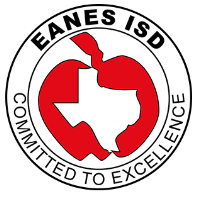 Level of Expertise- Noticing Chart Criteria Describing QualityBig Ideas4321OrganizationLogical StructureHookMeaningful TransitionsEnding- Follows an effective organizational structure- Includes an engaging hook in the introduction, precise claim/thesis statement, and a thoughtful conclusion that restates claim with a strong call to action- Uses a variety of effective transitions to create coherence- Follows a logical organizational structure- Includes a hook in the introduction, a claim/thesis statement, and a conclusion that includes a call to action- Uses transitions to clarify and link ideas- Follows a flawed or uneven organizational structure- May have a weak introduction lacking a hook and/or thesis statement and/or conclusion- Uses basic, repeated transitions ineffectively or inconsistently- Has no obvious organizational structure- lacking an introduction, hook, thesis statement, conclusion, and call to action- Lacks transitionsDevelopment of IdeasStructure appropriate to purpose/audienceFocus on Main IdeaWell-Chosen Supporting Details and Evidence from research and explanation- Supports a claim with compelling reasons, evidence from research, and commentary- Includes relevant and highly effective facts, details, and logical, credible appeals- all body paragraphs include a strong, clear topic sentence and stays focused on the topic-counter argument is presented and effectively rebutted- includes a complete, correct Works Cited page of all sources used- Supports a claim with sufficient reasons, evidence from research, and commentary- Includes reasonable facts, details, and logical, credible appeals-most  body paragraphs include a topic sentence and stays focused on the topic-counter argument is presented and mostly rebutted- includes a complete Works Cited page of all sources used with few errors- Has an unclear or unfocused claim and/or insufficient support/evidence from research- Includes some facts, details, and appeals but may be weak, ineffective, or off-topic- some body paragraphs lacking a topic sentence and focus on the topic-counter argument is weak and somewhat rebutted- includes a Works Cited page of all sources used with frequent errors- Has no obvious claim- Provides minimal, inaccurate, support- body paragraphs lack topic sentences, focus, and/or reasonable evidence-counter argument is inaccurate and weak or missing rebuttal-  lacking a Works Cited page of sources used-appears plagiarizedAuthor’s CraftThoughtful Word ChoiceSentence Variety - 2 compound and 2 complex sentences- outstanding use of   loaded language for   emotional appeal- included 4 out of 4     required  sentence      types - excellent sentence   variety- good use of loaded   language for   emotional appeal- included 3 out of 4   required sentence   types - good sentence variety- acceptable use of   loaded language for   emotional appeal- included 2 out of 4    required sentence   types - acceptable sentence   variety- lacking use of   loaded language   for emotional   appeal--Included 1 or   fewer required   sentence types                 - lacking sentence   varietyConventionsCapitalizationUsagePunctuationSpellingCorrect citationsNo errors in mechanics: spelling capitalization, punctuation of compound and complex sentencesFew errors in mechanics: spelling capitalization, and punctuation of compound and complex sentencesFrequent errors in mechanics: spelling, and  capitalization, and punctuation of compound and complex sentencesControl of spelling, capitalization, and punctuation of compound and complex sentences is lacking and distracts from the writingGrade: ______16 pts - 14 pts = 100% - 90%13 pts - 11 pts = 89% - 80% 10 pts - 8 pts = 79% - 70%   4 pts - 7 pts = 50% - 69%